NARAVOSLOVJE 7. razredPOUK NA DALJAVO ( DOMA ), torek, 2. 6. 2020Navodila za učenceDanes še zadnjič poteka ura naravoslovja na daljavo, jutri v sredo, 3. 6. 2020, nadaljujemo pouk v šoli. V učnem sklopu Zgradba in delovanje ekosistemov, smo spoznali Gozdni  ekosistem, Energijske in snovne pretvorbe v gozdnem ekosistemu ter Primerjava zgradbe in delovanja različnih ekosistemov.Ponovitev snovi, učbenik str. 150-1160, v nadaljevanju ponoviš oz. utrdiš snov: Zgradba in delovanje ekosistemovPREVERI SVOJE ZNANJE (Zgradba in delovanje ekosistemov), sprintaj in ga zalepi v zvezek ali prepiši vprašanja iz priloženih listov v zvezek za naravoslovje in odgovori na vprašanja in odgovore zapiši v zvezek. Najprej poskusi sam/-a  odgovoriti na vprašanja, šele nato si pomagaj z učbenikom.Rešitve oziroma odgovore bomo pregledali v šoli.PREVERI SVOJE ZNANJE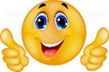  ( Zgradba in delovanje ekosistemov )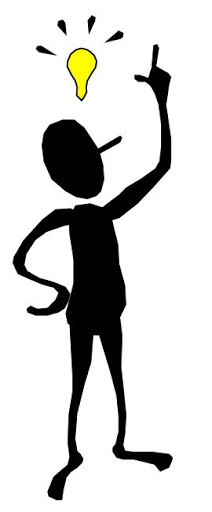 Pojasni, kaj je pragozd.Zamisli si in opiši posledice, ki bi nastale, če bi ljudje izkrčili vse gozdove.Pojasni trditev: Brez sončne svetlobe ne bi bilo gozdnega ekosistema.Nariši prehranjevalni splet, v katerega bo vključil/-a vsaj 10 gozdnih živali. zamisli si, kaj bi se zgodilo v gozdu, v katerem ne bi bilo razkrojevalcev.Vrstna sestava ptic okoli tvojega doma ni enaka poleti in pozimi. Dopolni preglednico.Opiši, kaj omogoča človeku, da preživi zimo.Razloži, zakaj so mokrišča med najbolj ogroženimi ekosistemi.Dopolni prehranjevalno verigo:Proizvajalci, ____________________ , ____________________ .Na katerih območjih pred prihodom človeka v naše kraje niso uspevali gozdovi?Razloži, zakaj so ljudje naravne bukove gozdove marsikje nadomestili s smrekovimi gozdovi. Namig: pomagaj si s spletom.Iz naštetih rastlin in živali sestavi:Tri prehranjevalne verigePrehranjevalni spletHrast (želod ) 	bukev ( žir )	borovnica 		šojaPolh 		gozdna miš 		lisica  	kuna zlatica 	veverica 	        velika uharicaOCENI SVOJE ZNANJE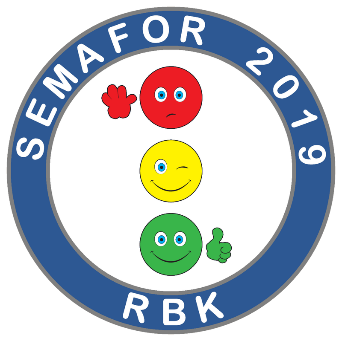        RAZUMEM in znam razložiti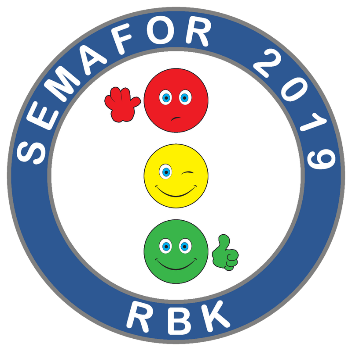        VEM NEKAJ, VENDAR NE DOVOLJ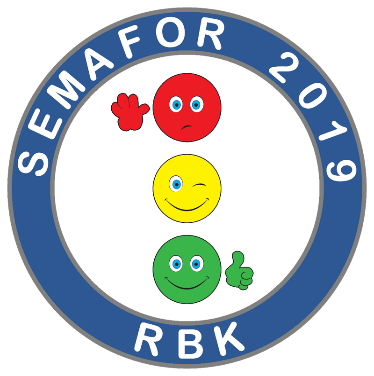        NE ZNAM IN NE RAZUMEMPtice, ki jih lahko opazuješ poletiPtice, ki jih lahko opazuješ pozimi